Call the Meeting to Order – Kandi MeyersPublic Comment - ReportsParent, Family and Community Engagement Opportunities – Julie LovellERSEA Report – Christopher SpenceExecutive Director’s Report – Stephany KoehneFinancial Report – Kerri GodinezKids & Company Board MinutesPersonnel Action Report – State RepsAttendance – Stephanie NadingAgenda Additions:Consolidated Actions (Motion) Agenda Approval June Meeting MinutesOld Business - New BusinessReview OPK Grant Components (Motion)CACFP Approval (Motion)What to share at your Parent Meeting- ALLAnnouncements – allCommunity resources/events to shareNext Meeting Date: September 12th 2022 @ 10am-12pmComplete Survey and In-Kind.Door Prize DrawingAdjournment (Motion) 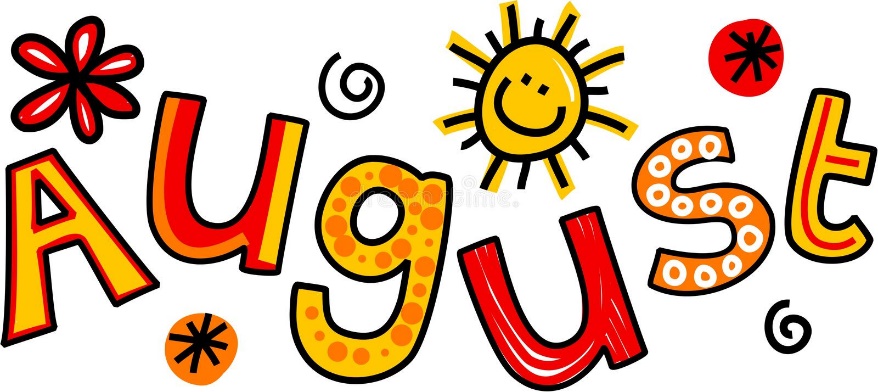 